様式第14号(第17条関係)国民健康保険傷病手当金支給申請書　(世帯主記入用)【受取代理人の欄】(世帯主以外の方が受領する場合は、記入が必要です。)国民健康保険傷病手当金支給申請書　(被保険者記入用)(上記①において「受診していない」と回答した場合は、下記の事業主記載欄について、事業主の証明が必要です。)国民健康保険傷病手当金支給申請書　(事業主記入用)労務に服することができなかった期間を含む賃金計算期間の勤務状況及び賃金支払状況等をご記入ください。国民健康保険傷病手当金支給申請書　(医療機関記入用)被保険者情報被保険者証記号番号世帯主氏名世帯主氏名世帯主氏名世帯主氏名世帯主氏名被保険者情報(フリガナ)氏名生年月日生年月日生年月日生年月日昭和平成昭和平成年　　月　　日年　　月　　日年　　月　　日年　　月　　日年　　月　　日年　　月　　日被保険者情報(フリガナ)氏名生年月日生年月日生年月日生年月日昭和平成昭和平成年　　月　　日年　　月　　日年　　月　　日年　　月　　日年　　月　　日年　　月　　日被保険者情報住所振込先金融機関名称銀行・金庫・信組農協・漁協その他(　　　　)銀行・金庫・信組農協・漁協その他(　　　　)銀行・金庫・信組農協・漁協その他(　　　　)銀行・金庫・信組農協・漁協その他(　　　　)銀行・金庫・信組農協・漁協その他(　　　　)銀行・金庫・信組農協・漁協その他(　　　　)銀行・金庫・信組農協・漁協その他(　　　　)本店・支店出張所・本店営業部本所・支所その他(　　　　)本店・支店出張所・本店営業部本所・支所その他(　　　　)本店・支店出張所・本店営業部本所・支所その他(　　　　)本店・支店出張所・本店営業部本所・支所その他(　　　　)本店・支店出張所・本店営業部本所・支所その他(　　　　)振込先金融機関名称銀行・金庫・信組農協・漁協その他(　　　　)銀行・金庫・信組農協・漁協その他(　　　　)銀行・金庫・信組農協・漁協その他(　　　　)銀行・金庫・信組農協・漁協その他(　　　　)銀行・金庫・信組農協・漁協その他(　　　　)銀行・金庫・信組農協・漁協その他(　　　　)銀行・金庫・信組農協・漁協その他(　　　　)※ゆうちょ銀行の場合は、3桁の店番を記入※ゆうちょ銀行の場合は、3桁の店番を記入※ゆうちょ銀行の場合は、3桁の店番を記入※ゆうちょ銀行の場合は、3桁の店番を記入※ゆうちょ銀行の場合は、3桁の店番を記入※ゆうちょ銀行の場合は、3桁の店番を記入※ゆうちょ銀行の場合は、3桁の店番を記入※ゆうちょ銀行の場合は、3桁の店番を記入※ゆうちょ銀行の場合は、3桁の店番を記入※ゆうちょ銀行の場合は、3桁の店番を記入※ゆうちょ銀行の場合は、3桁の店番を記入振込先預金別普通・当座その他(　　　　　)普通・当座その他(　　　　　)普通・当座その他(　　　　　)普通・当座その他(　　　　　)普通・当座その他(　　　　　)口座番号口座番号口座番号口座番号口座番号口座番号振込先口座名義(カタカナ)口座名義(カタカナ)振込先口座名義(カタカナ)口座名義(カタカナ)振込先口座名義(カタカナ)口座名義(カタカナ)※左詰めで記入してください。濁点、半濁点は1字として、姓と名の間は一字空けてください。※左詰めで記入してください。濁点、半濁点は1字として、姓と名の間は一字空けてください。※左詰めで記入してください。濁点、半濁点は1字として、姓と名の間は一字空けてください。※左詰めで記入してください。濁点、半濁点は1字として、姓と名の間は一字空けてください。※左詰めで記入してください。濁点、半濁点は1字として、姓と名の間は一字空けてください。※左詰めで記入してください。濁点、半濁点は1字として、姓と名の間は一字空けてください。※左詰めで記入してください。濁点、半濁点は1字として、姓と名の間は一字空けてください。※左詰めで記入してください。濁点、半濁点は1字として、姓と名の間は一字空けてください。※左詰めで記入してください。濁点、半濁点は1字として、姓と名の間は一字空けてください。※左詰めで記入してください。濁点、半濁点は1字として、姓と名の間は一字空けてください。※左詰めで記入してください。濁点、半濁点は1字として、姓と名の間は一字空けてください。※左詰めで記入してください。濁点、半濁点は1字として、姓と名の間は一字空けてください。※左詰めで記入してください。濁点、半濁点は1字として、姓と名の間は一字空けてください。※左詰めで記入してください。濁点、半濁点は1字として、姓と名の間は一字空けてください。※左詰めで記入してください。濁点、半濁点は1字として、姓と名の間は一字空けてください。※左詰めで記入してください。濁点、半濁点は1字として、姓と名の間は一字空けてください。※左詰めで記入してください。濁点、半濁点は1字として、姓と名の間は一字空けてください。※左詰めで記入してください。濁点、半濁点は1字として、姓と名の間は一字空けてください。※左詰めで記入してください。濁点、半濁点は1字として、姓と名の間は一字空けてください。※左詰めで記入してください。濁点、半濁点は1字として、姓と名の間は一字空けてください。※左詰めで記入してください。濁点、半濁点は1字として、姓と名の間は一字空けてください。　上記のとおり申請します。　令和　　年　　月　　日　住所　　　　　　　　　　　　　　　　　　　電話番号　世帯主氏名　　　　　　　　　　　　　印おいらせ町長　　　　様　　　　　上記のとおり申請します。　令和　　年　　月　　日　住所　　　　　　　　　　　　　　　　　　　電話番号　世帯主氏名　　　　　　　　　　　　　印おいらせ町長　　　　様　　　　　上記のとおり申請します。　令和　　年　　月　　日　住所　　　　　　　　　　　　　　　　　　　電話番号　世帯主氏名　　　　　　　　　　　　　印おいらせ町長　　　　様　　　　　上記のとおり申請します。　令和　　年　　月　　日　住所　　　　　　　　　　　　　　　　　　　電話番号　世帯主氏名　　　　　　　　　　　　　印おいらせ町長　　　　様　　　　　上記のとおり申請します。　令和　　年　　月　　日　住所　　　　　　　　　　　　　　　　　　　電話番号　世帯主氏名　　　　　　　　　　　　　印おいらせ町長　　　　様　　　　　上記のとおり申請します。　令和　　年　　月　　日　住所　　　　　　　　　　　　　　　　　　　電話番号　世帯主氏名　　　　　　　　　　　　　印おいらせ町長　　　　様　　　　　上記のとおり申請します。　令和　　年　　月　　日　住所　　　　　　　　　　　　　　　　　　　電話番号　世帯主氏名　　　　　　　　　　　　　印おいらせ町長　　　　様　　　　　上記のとおり申請します。　令和　　年　　月　　日　住所　　　　　　　　　　　　　　　　　　　電話番号　世帯主氏名　　　　　　　　　　　　　印おいらせ町長　　　　様　　　　　上記のとおり申請します。　令和　　年　　月　　日　住所　　　　　　　　　　　　　　　　　　　電話番号　世帯主氏名　　　　　　　　　　　　　印おいらせ町長　　　　様　　　　　上記のとおり申請します。　令和　　年　　月　　日　住所　　　　　　　　　　　　　　　　　　　電話番号　世帯主氏名　　　　　　　　　　　　　印おいらせ町長　　　　様　　　　　上記のとおり申請します。　令和　　年　　月　　日　住所　　　　　　　　　　　　　　　　　　　電話番号　世帯主氏名　　　　　　　　　　　　　印おいらせ町長　　　　様　　　　　上記のとおり申請します。　令和　　年　　月　　日　住所　　　　　　　　　　　　　　　　　　　電話番号　世帯主氏名　　　　　　　　　　　　　印おいらせ町長　　　　様　　　　　上記のとおり申請します。　令和　　年　　月　　日　住所　　　　　　　　　　　　　　　　　　　電話番号　世帯主氏名　　　　　　　　　　　　　印おいらせ町長　　　　様　　　　　上記のとおり申請します。　令和　　年　　月　　日　住所　　　　　　　　　　　　　　　　　　　電話番号　世帯主氏名　　　　　　　　　　　　　印おいらせ町長　　　　様　　　　　上記のとおり申請します。　令和　　年　　月　　日　住所　　　　　　　　　　　　　　　　　　　電話番号　世帯主氏名　　　　　　　　　　　　　印おいらせ町長　　　　様　　　　　上記のとおり申請します。　令和　　年　　月　　日　住所　　　　　　　　　　　　　　　　　　　電話番号　世帯主氏名　　　　　　　　　　　　　印おいらせ町長　　　　様　　　　　上記のとおり申請します。　令和　　年　　月　　日　住所　　　　　　　　　　　　　　　　　　　電話番号　世帯主氏名　　　　　　　　　　　　　印おいらせ町長　　　　様　　　　　上記のとおり申請します。　令和　　年　　月　　日　住所　　　　　　　　　　　　　　　　　　　電話番号　世帯主氏名　　　　　　　　　　　　　印おいらせ町長　　　　様　　　　　上記のとおり申請します。　令和　　年　　月　　日　住所　　　　　　　　　　　　　　　　　　　電話番号　世帯主氏名　　　　　　　　　　　　　印おいらせ町長　　　　様　　　　　上記のとおり申請します。　令和　　年　　月　　日　住所　　　　　　　　　　　　　　　　　　　電話番号　世帯主氏名　　　　　　　　　　　　　印おいらせ町長　　　　様　　　　　上記のとおり申請します。　令和　　年　　月　　日　住所　　　　　　　　　　　　　　　　　　　電話番号　世帯主氏名　　　　　　　　　　　　　印おいらせ町長　　　　様　　　　　上記のとおり申請します。　令和　　年　　月　　日　住所　　　　　　　　　　　　　　　　　　　電話番号　世帯主氏名　　　　　　　　　　　　　印おいらせ町長　　　　様　　　　　上記のとおり申請します。　令和　　年　　月　　日　住所　　　　　　　　　　　　　　　　　　　電話番号　世帯主氏名　　　　　　　　　　　　　印おいらせ町長　　　　様　　　　　上記のとおり申請します。　令和　　年　　月　　日　住所　　　　　　　　　　　　　　　　　　　電話番号　世帯主氏名　　　　　　　　　　　　　印おいらせ町長　　　　様　　　　世帯主本申請に基づく給付金に関する受領を下記の代理人に委任します。　令和　　年　　月　　日氏名　　　　　　　　　　　　　　　印　　　　　　　　　住所　同上本申請に基づく給付金に関する受領を下記の代理人に委任します。　令和　　年　　月　　日氏名　　　　　　　　　　　　　　　印　　　　　　　　　住所　同上代理人(口座名義人)〒　　　　―世帯主との関係代理人(口座名義人)　(フリガナ)代理人(口座名義人)　氏名　　　　　　　　　　　　　　　　印保険者記入欄支給決定額保険者記入欄円　　　　　　　　　　被保険者氏名症状が出た日症状が出た日令和　　年　　月　　日令和　　年　　月　　日帰国者・接触者相談センターへの相談日※相談した場合に記入帰国者・接触者相談センターへの相談日※相談した場合に記入帰国者・接触者相談センターへの相談日※相談した場合に記入令和　　年　　月　　日(　　　　時頃)令和　　年　　月　　日(　　　　時頃)令和　　年　　月　　日(　　　　時頃)令和　　年　　月　　日(　　　　時頃)令和　　年　　月　　日(　　　　時頃)令和　　年　　月　　日(　　　　時頃)令和　　年　　月　　日(　　　　時頃)令和　　年　　月　　日(　　　　時頃)①医療機関の受診状況①医療機関の受診状況①医療機関の受診状況①医療機関の受診状況　1．受診した　　　　　　2．受診していない　1．受診した　　　　　　2．受診していない　1．受診した　　　　　　2．受診していない　1．受診した　　　　　　2．受診していない　1．受診した　　　　　　2．受診していない　1．受診した　　　　　　2．受診していない　1．受診した　　　　　　2．受診していない　1．受診した　　　　　　2．受診していない　1．受診した　　　　　　2．受診していない　1．受診した　　　　　　2．受診していない　1．受診した　　　　　　2．受診していない(①で「受診した」と回答した場合)②医療機関の受診日(①で「受診した」と回答した場合)②医療機関の受診日(①で「受診した」と回答した場合)②医療機関の受診日(①で「受診した」と回答した場合)②医療機関の受診日令和　　　年　　　　月　　　　日令和　　　年　　　　月　　　　日令和　　　年　　　　月　　　　日令和　　　年　　　　月　　　　日令和　　　年　　　　月　　　　日令和　　　年　　　　月　　　　日令和　　　年　　　　月　　　　日令和　　　年　　　　月　　　　日令和　　　年　　　　月　　　　日令和　　　年　　　　月　　　　日令和　　　年　　　　月　　　　日(①で「受診した」と回答した場合)②医療機関の受診日(①で「受診した」と回答した場合)②医療機関の受診日(①で「受診した」と回答した場合)②医療機関の受診日(①で「受診した」と回答した場合)②医療機関の受診日令和　　　年　　　　月　　　　日令和　　　年　　　　月　　　　日令和　　　年　　　　月　　　　日令和　　　年　　　　月　　　　日令和　　　年　　　　月　　　　日令和　　　年　　　　月　　　　日令和　　　年　　　　月　　　　日令和　　　年　　　　月　　　　日令和　　　年　　　　月　　　　日令和　　　年　　　　月　　　　日令和　　　年　　　　月　　　　日(①で「受診した」と回答した場合)②医療機関の受診日(①で「受診した」と回答した場合)②医療機関の受診日(①で「受診した」と回答した場合)②医療機関の受診日(①で「受診した」と回答した場合)②医療機関の受診日令和　　　年　　　　月　　　　日令和　　　年　　　　月　　　　日令和　　　年　　　　月　　　　日令和　　　年　　　　月　　　　日令和　　　年　　　　月　　　　日令和　　　年　　　　月　　　　日令和　　　年　　　　月　　　　日令和　　　年　　　　月　　　　日令和　　　年　　　　月　　　　日令和　　　年　　　　月　　　　日令和　　　年　　　　月　　　　日(①で「受診していない」と回答した場合)③症状(期間などを具体的に)(①で「受診していない」と回答した場合)③症状(期間などを具体的に)(①で「受診していない」と回答した場合)③症状(期間などを具体的に)(①で「受診していない」と回答した場合)③症状(期間などを具体的に)③療養のために休んだ期間③療養のために休んだ期間令和　　年　　月　　日から令和　　年　　月　　日まで令和　　年　　月　　日から令和　　年　　月　　日まで④左記期間のうち、勤務ができなかった日数新型コロナウイルス感染症(発熱等の症状があり感染が疑われる場合を含む)によらない休暇や勤務予定がなかった日は除く。④左記期間のうち、勤務ができなかった日数新型コロナウイルス感染症(発熱等の症状があり感染が疑われる場合を含む)によらない休暇や勤務予定がなかった日は除く。④左記期間のうち、勤務ができなかった日数新型コロナウイルス感染症(発熱等の症状があり感染が疑われる場合を含む)によらない休暇や勤務予定がなかった日は除く。④左記期間のうち、勤務ができなかった日数新型コロナウイルス感染症(発熱等の症状があり感染が疑われる場合を含む)によらない休暇や勤務予定がなかった日は除く。④左記期間のうち、勤務ができなかった日数新型コロナウイルス感染症(発熱等の症状があり感染が疑われる場合を含む)によらない休暇や勤務予定がなかった日は除く。④左記期間のうち、勤務ができなかった日数新型コロナウイルス感染症(発熱等の症状があり感染が疑われる場合を含む)によらない休暇や勤務予定がなかった日は除く。④左記期間のうち、勤務ができなかった日数新型コロナウイルス感染症(発熱等の症状があり感染が疑われる場合を含む)によらない休暇や勤務予定がなかった日は除く。日日日日⑤上記の療養のために休んだ期間に給与等の支払いを受けましたか。または、今後受けられますか。上記の療養のために休んだ期間に給与等の支払いを受けましたか。または、今後受けられますか。1．はい　　　　2．いいえ1．はい　　　　2．いいえ1．はい　　　　2．いいえ1．はい　　　　2．いいえ1．はい　　　　2．いいえ1．はい　　　　2．いいえ1．はい　　　　2．いいえ1．はい　　　　2．いいえ1．はい　　　　2．いいえ1．はい　　　　2．いいえ1．はい　　　　2．いいえ1．はい　　　　2．いいえ⑥⑤で「はい」と回答した場合、その給与等の額と、その報酬支払の対象となった(なる)期間をご記入ください。⑤で「はい」と回答した場合、その給与等の額と、その報酬支払の対象となった(なる)期間をご記入ください。令和　　年　　月　　日から令和　　年　　月　　日まで令和　　年　　月　　日から令和　　年　　月　　日まで(給与等の額：円)(給与等の額：円)(給与等の額：円)(給与等の額：円)(給与等の額：円)(給与等の額：円)(給与等の額：円)(給与等の額：円)(給与等の額：円)(給与等の額：円)⑥⑤で「はい」と回答した場合、その給与等の額と、その報酬支払の対象となった(なる)期間をご記入ください。⑤で「はい」と回答した場合、その給与等の額と、その報酬支払の対象となった(なる)期間をご記入ください。令和　　年　　月　　日から令和　　年　　月　　日まで令和　　年　　月　　日から令和　　年　　月　　日まで⑥⑤で「はい」と回答した場合、その給与等の額と、その報酬支払の対象となった(なる)期間をご記入ください。⑤で「はい」と回答した場合、その給与等の額と、その報酬支払の対象となった(なる)期間をご記入ください。令和　　年　　月　　日から令和　　年　　月　　日まで令和　　年　　月　　日から令和　　年　　月　　日まで事業主記入欄令和　　　　年　　　　月　　　　日　　上記③～⑥の内容については、当事業所において把握している内容と相違ないことを証明します。　事業所所在地　事業所名称　事業主氏名　　　　　　　　　　　　　　　　　　　　印令和　　　　年　　　　月　　　　日　　上記③～⑥の内容については、当事業所において把握している内容と相違ないことを証明します。　事業所所在地　事業所名称　事業主氏名　　　　　　　　　　　　　　　　　　　　印令和　　　　年　　　　月　　　　日　　上記③～⑥の内容については、当事業所において把握している内容と相違ないことを証明します。　事業所所在地　事業所名称　事業主氏名　　　　　　　　　　　　　　　　　　　　印令和　　　　年　　　　月　　　　日　　上記③～⑥の内容については、当事業所において把握している内容と相違ないことを証明します。　事業所所在地　事業所名称　事業主氏名　　　　　　　　　　　　　　　　　　　　印担当者氏名担当者氏名電話番号事業主が証明するところ被保険者氏名被保険者氏名被保険者氏名被保険者氏名被保険者氏名事業主が証明するところ①新型コロナウイルス感染症(発熱等の症状があり感染が疑われる場合を含む)により、労務に服することができなかった期間の属する月における勤務状況上記の事由による無給休暇の日数を×で表示してください。①新型コロナウイルス感染症(発熱等の症状があり感染が疑われる場合を含む)により、労務に服することができなかった期間の属する月における勤務状況上記の事由による無給休暇の日数を×で表示してください。①新型コロナウイルス感染症(発熱等の症状があり感染が疑われる場合を含む)により、労務に服することができなかった期間の属する月における勤務状況上記の事由による無給休暇の日数を×で表示してください。①新型コロナウイルス感染症(発熱等の症状があり感染が疑われる場合を含む)により、労務に服することができなかった期間の属する月における勤務状況上記の事由による無給休暇の日数を×で表示してください。①新型コロナウイルス感染症(発熱等の症状があり感染が疑われる場合を含む)により、労務に服することができなかった期間の属する月における勤務状況上記の事由による無給休暇の日数を×で表示してください。①新型コロナウイルス感染症(発熱等の症状があり感染が疑われる場合を含む)により、労務に服することができなかった期間の属する月における勤務状況上記の事由による無給休暇の日数を×で表示してください。①新型コロナウイルス感染症(発熱等の症状があり感染が疑われる場合を含む)により、労務に服することができなかった期間の属する月における勤務状況上記の事由による無給休暇の日数を×で表示してください。①新型コロナウイルス感染症(発熱等の症状があり感染が疑われる場合を含む)により、労務に服することができなかった期間の属する月における勤務状況上記の事由による無給休暇の日数を×で表示してください。①新型コロナウイルス感染症(発熱等の症状があり感染が疑われる場合を含む)により、労務に服することができなかった期間の属する月における勤務状況上記の事由による無給休暇の日数を×で表示してください。①新型コロナウイルス感染症(発熱等の症状があり感染が疑われる場合を含む)により、労務に服することができなかった期間の属する月における勤務状況上記の事由による無給休暇の日数を×で表示してください。①新型コロナウイルス感染症(発熱等の症状があり感染が疑われる場合を含む)により、労務に服することができなかった期間の属する月における勤務状況上記の事由による無給休暇の日数を×で表示してください。①新型コロナウイルス感染症(発熱等の症状があり感染が疑われる場合を含む)により、労務に服することができなかった期間の属する月における勤務状況上記の事由による無給休暇の日数を×で表示してください。①新型コロナウイルス感染症(発熱等の症状があり感染が疑われる場合を含む)により、労務に服することができなかった期間の属する月における勤務状況上記の事由による無給休暇の日数を×で表示してください。　　左記の事由による無給休暇の日数　　左記の事由による無給休暇の日数　　左記の事由による無給休暇の日数　　左記の事由による無給休暇の日数事業主が証明するところ令和　　年　　月令和　　年　　月令和　　年　　月令和　　年　　月　1　2　3　4　5　6　7　8　9　10　11　12　13　14　15　16　17　18　19　20　21　22　23　24　25　26　27　28　29　30　31　1　2　3　4　5　6　7　8　9　10　11　12　13　14　15　16　17　18　19　20　21　22　23　24　25　26　27　28　29　30　31　1　2　3　4　5　6　7　8　9　10　11　12　13　14　15　16　17　18　19　20　21　22　23　24　25　26　27　28　29　30　31　1　2　3　4　5　6　7　8　9　10　11　12　13　14　15　16　17　18　19　20　21　22　23　24　25　26　27　28　29　30　31　1　2　3　4　5　6　7　8　9　10　11　12　13　14　15　16　17　18　19　20　21　22　23　24　25　26　27　28　29　30　31　1　2　3　4　5　6　7　8　9　10　11　12　13　14　15　16　17　18　19　20　21　22　23　24　25　26　27　28　29　30　31　1　2　3　4　5　6　7　8　9　10　11　12　13　14　15　16　17　18　19　20　21　22　23　24　25　26　27　28　29　30　31　1　2　3　4　5　6　7　8　9　10　11　12　13　14　15　16　17　18　19　20　21　22　23　24　25　26　27　28　29　30　31　1　2　3　4　5　6　7　8　9　10　11　12　13　14　15　16　17　18　19　20　21　22　23　24　25　26　27　28　29　30　31日　日　日　日　事業主が証明するところ令和　　年　　月令和　　年　　月令和　　年　　月令和　　年　　月　1　2　3　4　5　6　7　8　9　10　11　12　13　14　15　16　17　18　19　20　21　22　23　24　25　26　27　28　29　30　31　1　2　3　4　5　6　7　8　9　10　11　12　13　14　15　16　17　18　19　20　21　22　23　24　25　26　27　28　29　30　31　1　2　3　4　5　6　7　8　9　10　11　12　13　14　15　16　17　18　19　20　21　22　23　24　25　26　27　28　29　30　31　1　2　3　4　5　6　7　8　9　10　11　12　13　14　15　16　17　18　19　20　21　22　23　24　25　26　27　28　29　30　31　1　2　3　4　5　6　7　8　9　10　11　12　13　14　15　16　17　18　19　20　21　22　23　24　25　26　27　28　29　30　31　1　2　3　4　5　6　7　8　9　10　11　12　13　14　15　16　17　18　19　20　21　22　23　24　25　26　27　28　29　30　31　1　2　3　4　5　6　7　8　9　10　11　12　13　14　15　16　17　18　19　20　21　22　23　24　25　26　27　28　29　30　31　1　2　3　4　5　6　7　8　9　10　11　12　13　14　15　16　17　18　19　20　21　22　23　24　25　26　27　28　29　30　31　1　2　3　4　5　6　7　8　9　10　11　12　13　14　15　16　17　18　19　20　21　22　23　24　25　26　27　28　29　30　31日　日　日　日　事業主が証明するところ②新型コロナウイルス感染症(発熱等の症状があり感染が疑われる場合を含む)により、労務に服することができなかった期間の属する月の直近3か月の勤務状況【出勤は○】、【有給休暇は△】、【上記の事由による無給休暇は×】、【その他の休暇(賃金が生じる)は＝】、【その他の休暇(賃金が生じない)は／】でそれぞれ表示してください。②新型コロナウイルス感染症(発熱等の症状があり感染が疑われる場合を含む)により、労務に服することができなかった期間の属する月の直近3か月の勤務状況【出勤は○】、【有給休暇は△】、【上記の事由による無給休暇は×】、【その他の休暇(賃金が生じる)は＝】、【その他の休暇(賃金が生じない)は／】でそれぞれ表示してください。②新型コロナウイルス感染症(発熱等の症状があり感染が疑われる場合を含む)により、労務に服することができなかった期間の属する月の直近3か月の勤務状況【出勤は○】、【有給休暇は△】、【上記の事由による無給休暇は×】、【その他の休暇(賃金が生じる)は＝】、【その他の休暇(賃金が生じない)は／】でそれぞれ表示してください。②新型コロナウイルス感染症(発熱等の症状があり感染が疑われる場合を含む)により、労務に服することができなかった期間の属する月の直近3か月の勤務状況【出勤は○】、【有給休暇は△】、【上記の事由による無給休暇は×】、【その他の休暇(賃金が生じる)は＝】、【その他の休暇(賃金が生じない)は／】でそれぞれ表示してください。②新型コロナウイルス感染症(発熱等の症状があり感染が疑われる場合を含む)により、労務に服することができなかった期間の属する月の直近3か月の勤務状況【出勤は○】、【有給休暇は△】、【上記の事由による無給休暇は×】、【その他の休暇(賃金が生じる)は＝】、【その他の休暇(賃金が生じない)は／】でそれぞれ表示してください。②新型コロナウイルス感染症(発熱等の症状があり感染が疑われる場合を含む)により、労務に服することができなかった期間の属する月の直近3か月の勤務状況【出勤は○】、【有給休暇は△】、【上記の事由による無給休暇は×】、【その他の休暇(賃金が生じる)は＝】、【その他の休暇(賃金が生じない)は／】でそれぞれ表示してください。②新型コロナウイルス感染症(発熱等の症状があり感染が疑われる場合を含む)により、労務に服することができなかった期間の属する月の直近3か月の勤務状況【出勤は○】、【有給休暇は△】、【上記の事由による無給休暇は×】、【その他の休暇(賃金が生じる)は＝】、【その他の休暇(賃金が生じない)は／】でそれぞれ表示してください。②新型コロナウイルス感染症(発熱等の症状があり感染が疑われる場合を含む)により、労務に服することができなかった期間の属する月の直近3か月の勤務状況【出勤は○】、【有給休暇は△】、【上記の事由による無給休暇は×】、【その他の休暇(賃金が生じる)は＝】、【その他の休暇(賃金が生じない)は／】でそれぞれ表示してください。②新型コロナウイルス感染症(発熱等の症状があり感染が疑われる場合を含む)により、労務に服することができなかった期間の属する月の直近3か月の勤務状況【出勤は○】、【有給休暇は△】、【上記の事由による無給休暇は×】、【その他の休暇(賃金が生じる)は＝】、【その他の休暇(賃金が生じない)は／】でそれぞれ表示してください。②新型コロナウイルス感染症(発熱等の症状があり感染が疑われる場合を含む)により、労務に服することができなかった期間の属する月の直近3か月の勤務状況【出勤は○】、【有給休暇は△】、【上記の事由による無給休暇は×】、【その他の休暇(賃金が生じる)は＝】、【その他の休暇(賃金が生じない)は／】でそれぞれ表示してください。②新型コロナウイルス感染症(発熱等の症状があり感染が疑われる場合を含む)により、労務に服することができなかった期間の属する月の直近3か月の勤務状況【出勤は○】、【有給休暇は△】、【上記の事由による無給休暇は×】、【その他の休暇(賃金が生じる)は＝】、【その他の休暇(賃金が生じない)は／】でそれぞれ表示してください。②新型コロナウイルス感染症(発熱等の症状があり感染が疑われる場合を含む)により、労務に服することができなかった期間の属する月の直近3か月の勤務状況【出勤は○】、【有給休暇は△】、【上記の事由による無給休暇は×】、【その他の休暇(賃金が生じる)は＝】、【その他の休暇(賃金が生じない)は／】でそれぞれ表示してください。②新型コロナウイルス感染症(発熱等の症状があり感染が疑われる場合を含む)により、労務に服することができなかった期間の属する月の直近3か月の勤務状況【出勤は○】、【有給休暇は△】、【上記の事由による無給休暇は×】、【その他の休暇(賃金が生じる)は＝】、【その他の休暇(賃金が生じない)は／】でそれぞれ表示してください。賃金が生じた日数の計(○、△、＝の計)賃金が生じた日数の計(○、△、＝の計)賃金が生じた日数の計(○、△、＝の計)賃金が生じた日数の計(○、△、＝の計)事業主が証明するところ令和　　年　　月令和　　年　　月令和　　年　　月令和　　年　　月　1　2　3　4　5　6　7　8　9　10　11　12　13　14　15　16　17　18　19　20　21　22　23　24　25　26　27　28　29　30　31　1　2　3　4　5　6　7　8　9　10　11　12　13　14　15　16　17　18　19　20　21　22　23　24　25　26　27　28　29　30　31　1　2　3　4　5　6　7　8　9　10　11　12　13　14　15　16　17　18　19　20　21　22　23　24　25　26　27　28　29　30　31　1　2　3　4　5　6　7　8　9　10　11　12　13　14　15　16　17　18　19　20　21　22　23　24　25　26　27　28　29　30　31　1　2　3　4　5　6　7　8　9　10　11　12　13　14　15　16　17　18　19　20　21　22　23　24　25　26　27　28　29　30　31　1　2　3　4　5　6　7　8　9　10　11　12　13　14　15　16　17　18　19　20　21　22　23　24　25　26　27　28　29　30　31　1　2　3　4　5　6　7　8　9　10　11　12　13　14　15　16　17　18　19　20　21　22　23　24　25　26　27　28　29　30　31　1　2　3　4　5　6　7　8　9　10　11　12　13　14　15　16　17　18　19　20　21　22　23　24　25　26　27　28　29　30　31　1　2　3　4　5　6　7　8　9　10　11　12　13　14　15　16　17　18　19　20　21　22　23　24　25　26　27　28　29　30　31日　日　日　日　事業主が証明するところ令和　　年　　月令和　　年　　月令和　　年　　月令和　　年　　月　1　2　3　4　5　6　7　8　9　10　11　12　13　14　15　16　17　18　19　20　21　22　23　24　25　26　27　28　29　30　31　1　2　3　4　5　6　7　8　9　10　11　12　13　14　15　16　17　18　19　20　21　22　23　24　25　26　27　28　29　30　31　1　2　3　4　5　6　7　8　9　10　11　12　13　14　15　16　17　18　19　20　21　22　23　24　25　26　27　28　29　30　31　1　2　3　4　5　6　7　8　9　10　11　12　13　14　15　16　17　18　19　20　21　22　23　24　25　26　27　28　29　30　31　1　2　3　4　5　6　7　8　9　10　11　12　13　14　15　16　17　18　19　20　21　22　23　24　25　26　27　28　29　30　31　1　2　3　4　5　6　7　8　9　10　11　12　13　14　15　16　17　18　19　20　21　22　23　24　25　26　27　28　29　30　31　1　2　3　4　5　6　7　8　9　10　11　12　13　14　15　16　17　18　19　20　21　22　23　24　25　26　27　28　29　30　31　1　2　3　4　5　6　7　8　9　10　11　12　13　14　15　16　17　18　19　20　21　22　23　24　25　26　27　28　29　30　31　1　2　3　4　5　6　7　8　9　10　11　12　13　14　15　16　17　18　19　20　21　22　23　24　25　26　27　28　29　30　31日　日　日　日　事業主が証明するところ令和　　年　　月令和　　年　　月令和　　年　　月令和　　年　　月　1　2　3　4　5　6　7　8　9　10　11　12　13　14　15　16　17　18　19　20　21　22　23　24　25　26　27　28　29　30　31　1　2　3　4　5　6　7　8　9　10　11　12　13　14　15　16　17　18　19　20　21　22　23　24　25　26　27　28　29　30　31　1　2　3　4　5　6　7　8　9　10　11　12　13　14　15　16　17　18　19　20　21　22　23　24　25　26　27　28　29　30　31　1　2　3　4　5　6　7　8　9　10　11　12　13　14　15　16　17　18　19　20　21　22　23　24　25　26　27　28　29　30　31　1　2　3　4　5　6　7　8　9　10　11　12　13　14　15　16　17　18　19　20　21　22　23　24　25　26　27　28　29　30　31　1　2　3　4　5　6　7　8　9　10　11　12　13　14　15　16　17　18　19　20　21　22　23　24　25　26　27　28　29　30　31　1　2　3　4　5　6　7　8　9　10　11　12　13　14　15　16　17　18　19　20　21　22　23　24　25　26　27　28　29　30　31　1　2　3　4　5　6　7　8　9　10　11　12　13　14　15　16　17　18　19　20　21　22　23　24　25　26　27　28　29　30　31　1　2　3　4　5　6　7　8　9　10　11　12　13　14　15　16　17　18　19　20　21　22　23　24　25　26　27　28　29　30　31日　日　日　日　事業主が証明するところ令和　　年　　月令和　　年　　月令和　　年　　月令和　　年　　月　1　2　3　4　5　6　7　8　9　10　11　12　13　14　15　16　17　18　19　20　21　22　23　24　25　26　27　28　29　30　31　1　2　3　4　5　6　7　8　9　10　11　12　13　14　15　16　17　18　19　20　21　22　23　24　25　26　27　28　29　30　31　1　2　3　4　5　6　7　8　9　10　11　12　13　14　15　16　17　18　19　20　21　22　23　24　25　26　27　28　29　30　31　1　2　3　4　5　6　7　8　9　10　11　12　13　14　15　16　17　18　19　20　21　22　23　24　25　26　27　28　29　30　31　1　2　3　4　5　6　7　8　9　10　11　12　13　14　15　16　17　18　19　20　21　22　23　24　25　26　27　28　29　30　31　1　2　3　4　5　6　7　8　9　10　11　12　13　14　15　16　17　18　19　20　21　22　23　24　25　26　27　28　29　30　31　1　2　3　4　5　6　7　8　9　10　11　12　13　14　15　16　17　18　19　20　21　22　23　24　25　26　27　28　29　30　31　1　2　3　4　5　6　7　8　9　10　11　12　13　14　15　16　17　18　19　20　21　22　23　24　25　26　27　28　29　30　31　1　2　3　4　5　6　7　8　9　10　11　12　13　14　15　16　17　18　19　20　21　22　23　24　25　26　27　28　29　30　31日　日　日　日　事業主が証明するところ②の期間に対して、賃金を支払いましたか？②の期間に対して、賃金を支払いましたか？②の期間に対して、賃金を支払いましたか？②の期間に対して、賃金を支払いましたか？1．はい2．いいえ1．はい2．いいえ給与の種類□月給　　　□時間給□日給　　　□歩合給□日給月給　□その他□月給　　　□時間給□日給　　　□歩合給□日給月給　□その他賃金計算賃金計算賃金計算締日　　　　　　　　　　　　　日締日　　　　　　　　　　　　　日締日　　　　　　　　　　　　　日締日　　　　　　　　　　　　　日締日　　　　　　　　　　　　　日事業主が証明するところ②の期間に対して、賃金を支払いましたか？②の期間に対して、賃金を支払いましたか？②の期間に対して、賃金を支払いましたか？②の期間に対して、賃金を支払いましたか？1．はい2．いいえ1．はい2．いいえ給与の種類□月給　　　□時間給□日給　　　□歩合給□日給月給　□その他□月給　　　□時間給□日給　　　□歩合給□日給月給　□その他賃金計算賃金計算賃金計算支払日支払日1．当月2．翌月1．当月2．翌月日　事業主が証明するところ②の期間の課税対象となる賃金支給状況をご記入ください。ただし、期末勤勉手当(賞与)は除く。②の期間の課税対象となる賃金支給状況をご記入ください。ただし、期末勤勉手当(賞与)は除く。②の期間の課税対象となる賃金支給状況をご記入ください。ただし、期末勤勉手当(賞与)は除く。②の期間の課税対象となる賃金支給状況をご記入ください。ただし、期末勤勉手当(賞与)は除く。②の期間の課税対象となる賃金支給状況をご記入ください。ただし、期末勤勉手当(賞与)は除く。②の期間の課税対象となる賃金支給状況をご記入ください。ただし、期末勤勉手当(賞与)は除く。②の期間の課税対象となる賃金支給状況をご記入ください。ただし、期末勤勉手当(賞与)は除く。②の期間の課税対象となる賃金支給状況をご記入ください。ただし、期末勤勉手当(賞与)は除く。②の期間の課税対象となる賃金支給状況をご記入ください。ただし、期末勤勉手当(賞与)は除く。②の期間の課税対象となる賃金支給状況をご記入ください。ただし、期末勤勉手当(賞与)は除く。②の期間の課税対象となる賃金支給状況をご記入ください。ただし、期末勤勉手当(賞与)は除く。②の期間の課税対象となる賃金支給状況をご記入ください。ただし、期末勤勉手当(賞与)は除く。②の期間の課税対象となる賃金支給状況をご記入ください。ただし、期末勤勉手当(賞与)は除く。②の期間の課税対象となる賃金支給状況をご記入ください。ただし、期末勤勉手当(賞与)は除く。②の期間の課税対象となる賃金支給状況をご記入ください。ただし、期末勤勉手当(賞与)は除く。②の期間の課税対象となる賃金支給状況をご記入ください。ただし、期末勤勉手当(賞与)は除く。②の期間の課税対象となる賃金支給状況をご記入ください。ただし、期末勤勉手当(賞与)は除く。事業主が証明するところ支給した賃金内訳期間区分単価(円)単価(円)単価(円)単価(円)単価(円)月　　日　～月　　日　分月　　日　～月　　日　分月　　日　～月　　日　分月　　日　～月　　日　分月　　日　～月　　日　分月　　日　～月　　日　分月　　日　～月　　日　分月　　日　～月　　日　分月　　日　～月　　日　分月　　日　～月　　日　分事業主が証明するところ支給した賃金内訳期間区分単価(円)単価(円)単価(円)単価(円)単価(円)(A)支給額(円)(A)支給額(円)(A)支給額(円)(B)支給額(円)(B)支給額(円)(B)支給額(円)(B)支給額(円)(B)支給額(円)(C)支給額(円)(C)支給額(円)事業主が証明するところ支給した賃金内訳基本給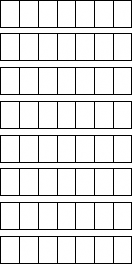 事業主が証明するところ支給した賃金内訳時給事業主が証明するところ支給した賃金内訳手当事業主が証明するところ支給した賃金内訳手当事業主が証明するところ支給した賃金内訳手当事業主が証明するところ支給した賃金内訳手当事業主が証明するところ支給した賃金内訳現物給与事業主が証明するところ支給した賃金内訳計事業主が証明するところ支給した賃金内訳賃金支給総額(上記(A)～(C)の合計)　　円　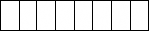 賃金支給総額(上記(A)～(C)の合計)　　円　賃金支給総額(上記(A)～(C)の合計)　　円　賃金支給総額(上記(A)～(C)の合計)　　円　賃金支給総額(上記(A)～(C)の合計)　　円　賃金支給総額(上記(A)～(C)の合計)　　円　賃金支給総額(上記(A)～(C)の合計)　　円　賃金支給総額(上記(A)～(C)の合計)　　円　賃金支給総額(上記(A)～(C)の合計)　　円　賃金支給総額(上記(A)～(C)の合計)　　円　事業主が証明するところ支給した賃金内訳賃金計算方法(欠勤控除計算方法等)についてご記入ください。賃金計算方法(欠勤控除計算方法等)についてご記入ください。賃金計算方法(欠勤控除計算方法等)についてご記入ください。賃金計算方法(欠勤控除計算方法等)についてご記入ください。賃金計算方法(欠勤控除計算方法等)についてご記入ください。賃金計算方法(欠勤控除計算方法等)についてご記入ください。賃金計算方法(欠勤控除計算方法等)についてご記入ください。賃金計算方法(欠勤控除計算方法等)についてご記入ください。賃金計算方法(欠勤控除計算方法等)についてご記入ください。賃金計算方法(欠勤控除計算方法等)についてご記入ください。賃金計算方法(欠勤控除計算方法等)についてご記入ください。賃金計算方法(欠勤控除計算方法等)についてご記入ください。賃金計算方法(欠勤控除計算方法等)についてご記入ください。賃金計算方法(欠勤控除計算方法等)についてご記入ください。賃金計算方法(欠勤控除計算方法等)についてご記入ください。賃金計算方法(欠勤控除計算方法等)についてご記入ください。事業主が証明するところ令和　　　　年　　　　月　　　　日　　上記のとおり相違ないことを証明します。　事業所所在地　事業所名称　事業主氏名　　　　　　　　　　　　　　　　　　　　　　　　　印令和　　　　年　　　　月　　　　日　　上記のとおり相違ないことを証明します。　事業所所在地　事業所名称　事業主氏名　　　　　　　　　　　　　　　　　　　　　　　　　印令和　　　　年　　　　月　　　　日　　上記のとおり相違ないことを証明します。　事業所所在地　事業所名称　事業主氏名　　　　　　　　　　　　　　　　　　　　　　　　　印令和　　　　年　　　　月　　　　日　　上記のとおり相違ないことを証明します。　事業所所在地　事業所名称　事業主氏名　　　　　　　　　　　　　　　　　　　　　　　　　印令和　　　　年　　　　月　　　　日　　上記のとおり相違ないことを証明します。　事業所所在地　事業所名称　事業主氏名　　　　　　　　　　　　　　　　　　　　　　　　　印令和　　　　年　　　　月　　　　日　　上記のとおり相違ないことを証明します。　事業所所在地　事業所名称　事業主氏名　　　　　　　　　　　　　　　　　　　　　　　　　印令和　　　　年　　　　月　　　　日　　上記のとおり相違ないことを証明します。　事業所所在地　事業所名称　事業主氏名　　　　　　　　　　　　　　　　　　　　　　　　　印令和　　　　年　　　　月　　　　日　　上記のとおり相違ないことを証明します。　事業所所在地　事業所名称　事業主氏名　　　　　　　　　　　　　　　　　　　　　　　　　印令和　　　　年　　　　月　　　　日　　上記のとおり相違ないことを証明します。　事業所所在地　事業所名称　事業主氏名　　　　　　　　　　　　　　　　　　　　　　　　　印令和　　　　年　　　　月　　　　日　　上記のとおり相違ないことを証明します。　事業所所在地　事業所名称　事業主氏名　　　　　　　　　　　　　　　　　　　　　　　　　印令和　　　　年　　　　月　　　　日　　上記のとおり相違ないことを証明します。　事業所所在地　事業所名称　事業主氏名　　　　　　　　　　　　　　　　　　　　　　　　　印令和　　　　年　　　　月　　　　日　　上記のとおり相違ないことを証明します。　事業所所在地　事業所名称　事業主氏名　　　　　　　　　　　　　　　　　　　　　　　　　印令和　　　　年　　　　月　　　　日　　上記のとおり相違ないことを証明します。　事業所所在地　事業所名称　事業主氏名　　　　　　　　　　　　　　　　　　　　　　　　　印令和　　　　年　　　　月　　　　日　　上記のとおり相違ないことを証明します。　事業所所在地　事業所名称　事業主氏名　　　　　　　　　　　　　　　　　　　　　　　　　印令和　　　　年　　　　月　　　　日　　上記のとおり相違ないことを証明します。　事業所所在地　事業所名称　事業主氏名　　　　　　　　　　　　　　　　　　　　　　　　　印令和　　　　年　　　　月　　　　日　　上記のとおり相違ないことを証明します。　事業所所在地　事業所名称　事業主氏名　　　　　　　　　　　　　　　　　　　　　　　　　印令和　　　　年　　　　月　　　　日　　上記のとおり相違ないことを証明します。　事業所所在地　事業所名称　事業主氏名　　　　　　　　　　　　　　　　　　　　　　　　　印事業主が証明するところ担当者氏名担当者氏名担当者氏名電話番号電話番号電話番号医療機関担当者が意見を記入するところ患者氏名医療機関担当者が意見を記入するところ傷病名初診日令和　　　年　　　　月　　　　日令和　　　年　　　　月　　　　日令和　　　年　　　　月　　　　日令和　　　年　　　　月　　　　日医療機関担当者が意見を記入するところ発病年月日令和　　　年　　　　月　　　　日　　令和　　　年　　　　月　　　　日　　令和　　　年　　　　月　　　　日　　発病の原因医療機関担当者が意見を記入するところ　労務不能と認めた期間令和　　　年　　　　月　　　　日から令和　　　年　　　　月　　　　日から令和　　　年　　　　月　　　　日から発病の原因医療機関担当者が意見を記入するところ　労務不能と認めた期間令和　　　年　　　　月　　　　日まで令和　　　年　　　　月　　　　日まで令和　　　年　　　　月　　　　日まで発病の原因医療機関担当者が意見を記入するところうち、入院期間令和　　　年　　　　月　　　　日から令和　　　年　　　　月　　　　日から令和　　　年　　　　月　　　　日から療養費用の種別□国保　　□公費(　　　　　)□自費　　□その他□国保　　□公費(　　　　　)□自費　　□その他□国保　　□公費(　　　　　)□自費　　□その他医療機関担当者が意見を記入するところうち、入院期間令和　　　年　　　　月　　　　日まで令和　　　年　　　　月　　　　日まで令和　　　年　　　　月　　　　日まで転帰□治癒　　□中止□繰越　　□転医□治癒　　□中止□繰越　　□転医□治癒　　□中止□繰越　　□転医医療機関担当者が意見を記入するところ診療日及び入院していた日を○で囲んでください。令和　　年　　月　1　2　3　4　5　6　7　8　9　10　11　12　13　14　15　16　17　18　19　20　21　22　23　24　25　26　27　28　29　30　31　1　2　3　4　5　6　7　8　9　10　11　12　13　14　15　16　17　18　19　20　21　22　23　24　25　26　27　28　29　30　31　1　2　3　4　5　6　7　8　9　10　11　12　13　14　15　16　17　18　19　20　21　22　23　24　25　26　27　28　29　30　31　1　2　3　4　5　6　7　8　9　10　11　12　13　14　15　16　17　18　19　20　21　22　23　24　25　26　27　28　29　30　31　診療実日数日医療機関担当者が意見を記入するところ診療日及び入院していた日を○で囲んでください。令和　　年　　月　1　2　3　4　5　6　7　8　9　10　11　12　13　14　15　16　17　18　19　20　21　22　23　24　25　26　27　28　29　30　31　1　2　3　4　5　6　7　8　9　10　11　12　13　14　15　16　17　18　19　20　21　22　23　24　25　26　27　28　29　30　31　1　2　3　4　5　6　7　8　9　10　11　12　13　14　15　16　17　18　19　20　21　22　23　24　25　26　27　28　29　30　31　1　2　3　4　5　6　7　8　9　10　11　12　13　14　15　16　17　18　19　20　21　22　23　24　25　26　27　28　29　30　31　診療実日数日医療機関担当者が意見を記入するところ診療日及び入院していた日を○で囲んでください。令和　　年　　月　1　2　3　4　5　6　7　8　9　10　11　12　13　14　15　16　17　18　19　20　21　22　23　24　25　26　27　28　29　30　31　1　2　3　4　5　6　7　8　9　10　11　12　13　14　15　16　17　18　19　20　21　22　23　24　25　26　27　28　29　30　31　1　2　3　4　5　6　7　8　9　10　11　12　13　14　15　16　17　18　19　20　21　22　23　24　25　26　27　28　29　30　31　1　2　3　4　5　6　7　8　9　10　11　12　13　14　15　16　17　18　19　20　21　22　23　24　25　26　27　28　29　30　31　診療実日数日医療機関担当者が意見を記入するところ上記の期間中における「主たる症状及び経過」「治療内容、検査結果、療養指導」等(詳しく)上記の期間中における「主たる症状及び経過」「治療内容、検査結果、療養指導」等(詳しく)上記の期間中における「主たる症状及び経過」「治療内容、検査結果、療養指導」等(詳しく)上記の期間中における「主たる症状及び経過」「治療内容、検査結果、療養指導」等(詳しく)上記の期間中における「主たる症状及び経過」「治療内容、検査結果、療養指導」等(詳しく)上記の期間中における「主たる症状及び経過」「治療内容、検査結果、療養指導」等(詳しく)上記の期間中における「主たる症状及び経過」「治療内容、検査結果、療養指導」等(詳しく)上記の期間中における「主たる症状及び経過」「治療内容、検査結果、療養指導」等(詳しく)医療機関担当者が意見を記入するところ手術年月日令和　　年　　月　　日令和　　年　　月　　日令和　　年　　月　　日医療機関担当者が意見を記入するところ退院年月日令和　　年　　月　　日令和　　年　　月　　日令和　　年　　月　　日医療機関担当者が意見を記入するところ症状経過から見て従来の職種について労務不能と認められた医学的な所見症状経過から見て従来の職種について労務不能と認められた医学的な所見症状経過から見て従来の職種について労務不能と認められた医学的な所見症状経過から見て従来の職種について労務不能と認められた医学的な所見症状経過から見て従来の職種について労務不能と認められた医学的な所見症状経過から見て従来の職種について労務不能と認められた医学的な所見症状経過から見て従来の職種について労務不能と認められた医学的な所見症状経過から見て従来の職種について労務不能と認められた医学的な所見医療機関担当者が意見を記入するところ医療機関担当者が意見を記入するところ令和　　　　年　　　　月　　　　日　　上記のとおり相違ありません。医療機関の所在地医療機関の名称医師の氏名　　　　　　　　　　　　　　　　　　　　　　印　　電話番号令和　　　　年　　　　月　　　　日　　上記のとおり相違ありません。医療機関の所在地医療機関の名称医師の氏名　　　　　　　　　　　　　　　　　　　　　　印　　電話番号令和　　　　年　　　　月　　　　日　　上記のとおり相違ありません。医療機関の所在地医療機関の名称医師の氏名　　　　　　　　　　　　　　　　　　　　　　印　　電話番号令和　　　　年　　　　月　　　　日　　上記のとおり相違ありません。医療機関の所在地医療機関の名称医師の氏名　　　　　　　　　　　　　　　　　　　　　　印　　電話番号令和　　　　年　　　　月　　　　日　　上記のとおり相違ありません。医療機関の所在地医療機関の名称医師の氏名　　　　　　　　　　　　　　　　　　　　　　印　　電話番号令和　　　　年　　　　月　　　　日　　上記のとおり相違ありません。医療機関の所在地医療機関の名称医師の氏名　　　　　　　　　　　　　　　　　　　　　　印　　電話番号令和　　　　年　　　　月　　　　日　　上記のとおり相違ありません。医療機関の所在地医療機関の名称医師の氏名　　　　　　　　　　　　　　　　　　　　　　印　　電話番号令和　　　　年　　　　月　　　　日　　上記のとおり相違ありません。医療機関の所在地医療機関の名称医師の氏名　　　　　　　　　　　　　　　　　　　　　　印　　電話番号